«Әдеби көркем кітап оқу»Кітап – адамзат баласының баға жетпес асыл құндылығы, ғылымның қайнар бұлағы, білім мен мәдениеттің биік белестеріне жетелейтін тәрбиелік құрал. Абай атамыз «Артық ғылым кітапта, ерінбе оқып көруге» деген сөзі бар. Кітап оқу – бұл тек бос уақытты қызық өткізу ғана емес. Сонымен бірге тұлға болып қалыптасуға орасан зор көмегі тиетін өте пайдалы іс. Нақтырақ айтқанда, бұл процесс ойлау қабілетін жетілдіріп, сөздік қорды ұлғайтады және сөйлеу мәдениетін дамытып, ми белсенділігін жақсартады. Сондай-ақ, әрбір адамның бойындағы шығармашылыққа деген сүйіспеншілігін оятуға итермелейді.
Оқушылардың кітап оқуға деген қызығушылығын арттыру мақсатында 2020 жылдың 9-12 қараша аралығында Оқушылар сарайының ұйымдастыруымен ұланбасылар арасында қашықтықтан «Әдеби көркем кітап оқу» атты байқау өткізілді. Байқауға оқушылар өздерінің оқыған сүйікті кітабы жайлы 1 минуттық түсірілген бейнеролик, презентация, фотоколлаждарын ұсынды.Книга-бесценное достояние человечества, Источник науки, воспитательный инструмент, ведущий к вершинам знаний и культуры. Чтение книг-это не только увлекательное время препровождение. В то же время очень полезное дело, которое оказывает огромную помощь в становлении личности. В частности, этот процесс улучшает мышление, увеличивает словарный запас и улучшает мозговую активность, развивая культуру речи. Это также побуждает каждого человека прививать свою любовь к творчеству.В целях повышения интереса учащихся к чтению с 9 по 12 ноября 2020 года Дворцом школьников был организован дистанционный конкурс среди уланбасы «Литературное чтение». На конкурс учащиеся представили 1-минутный видеоролик, презентацию, фотоколлажи о прочитанной любимой книге.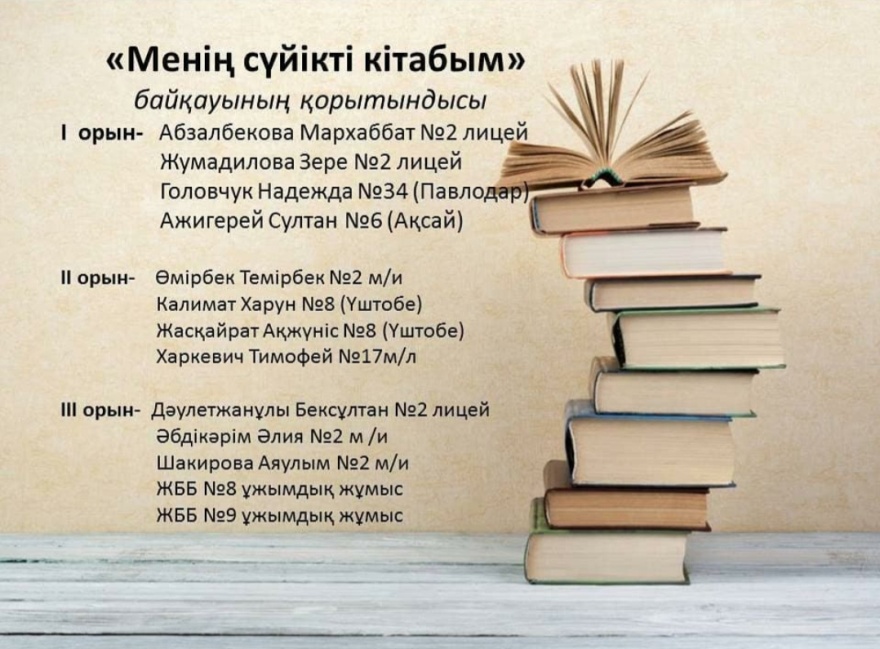 